Darstellung von Natriumchlorid – Metall reagiert mit einer SäureMaterialien: 		Becherglas, Küchenpapier, Pinzette, Waage, Wägepapier, Abzug Chemikalien:		20 mL Salzsäure (0,5 M), 0,23 g NatriumDurchführung: 		Der Versuch wird auf Grund der Wasserstoffbildung unter einem Abzug durchgeführt. Die Salzsäure wird in ein Becherglas gegeben. Das Natrium wird mit Küchenpapier vom Paraffinöl befreit und mit Hilfe einer Pinzette in das Becherglas gegeben. Das Ende der Reaktion wird abgewartet.		Die Lösung wird auf einem Dreibein über der Brennerflamme eingedampft.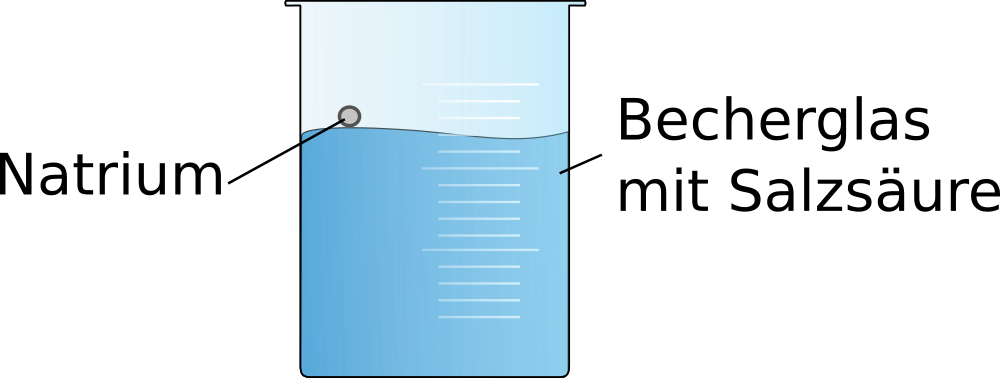 Abbildung 2. Natrium in verdünnter Salzsäure.Beobachtung:		Das Natrium bewegt sich schnell auf der Oberfläche der Salzsäure. Ein zischen ist zu hören. Das Natrium wird mit der Zeit kugelförmig, kleiner und verschwindet.		Beim Eindampfen fällt ein weißer kristalliner Feststoff aus, welcher als Niederschlag zurückbleibt.Deutung:				Die Reaktion ist exotherm. Natrium löst sich in der Salzsäure. Beim Eindampfen wird Lösungsmittel entzogen, folglich sinkt die Löslichkeit von Natriumchlorid und es fällt als Feststoff aus.Entsorgung:		Das Salz kann in den Feststoffabfall gegeben werden.GefahrenstoffeGefahrenstoffeGefahrenstoffeGefahrenstoffeGefahrenstoffeGefahrenstoffeGefahrenstoffeGefahrenstoffeGefahrenstoffeWasserstoffWasserstoffWasserstoffH:220H:220H:220P: 210-377-381-403P: 210-377-381-403P: 210-377-381-403Salzsäure (0,5 M)Salzsäure (0,5 M)Salzsäure (0,5 M)H: 290H: 290H: 290NatriumNatriumNatriumH: 260-314H: 260-314H: 260-314P: 280-301+330+331-305+351+338-309+310-370+378-422P: 280-301+330+331-305+351+338-309+310-370+378-422P: 280-301+330+331-305+351+338-309+310-370+378-422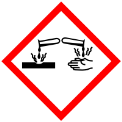 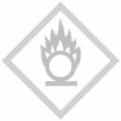 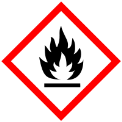 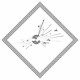 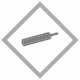 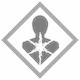 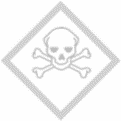 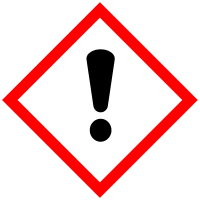 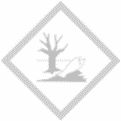 